 29 января 2014           9-рО проведении торжественных мероприятий, посвященных 70-й годовщине освобождения города Луги от фашистских захватчиковВ связи с 70-й годовщиной освобождения города Луги от фашистских захватчиков, в соответствии с планом социально-значимых мероприятий по культуре Лужского городского поселения на первый квартал 2014 года: Провести 12 февраля 2014 года в городе воинской славы Луге торжественные мероприятия, посвященные 70-й годовщине освобождения города от фашистских захватчиков.Утвердить план проведения торжественных мероприятий, посвященных 70-й годовщине освобождения города Луги от фашистских захватчиков (приложение 1).Утвердить план оформления города в честь 70-й годовщины освобождения города Луги от фашистских захватчиков (приложение 2).Утвердить порядок размещения служб и участников торжественных мероприятий (приложение 3).Отделу по организационным и общим вопросам администрации Лужского городского поселения (Петрова Т.Н.) обеспечить информирование населения через средства массовой информации о проводимых мероприятиях, согласно приложению 1.Отделу по благоустройству и жилищному хозяйству администрации Лужского городского поселения (Щербакова Г.С.) обеспечить выполнение работ по оформлению города, санитарной уборке территорий памятников, установке мусорного контейнера на пл. Мира, согласно приложениям 1, 2, 3.Главному специалисту по программному обеспечению администрации Лужского городского поселения Глухову С.В. обеспечить работу видеоэкрана и фотосъемку торжественных мероприятий, согласно приложению 1.МКУ «Лужский городской Дом культуры» (Самодумова Е.Л.):.Обеспечить проведение торжественных мероприятий, согласно             приложениям 1, 2, 3.Заключить договор со специализированной организацией на проведение праздничного салюта.Представить в двухнедельный срок с момента проведения мероприятий (п. 8.1.) отчет в администрацию Лужского городского поселения.Рекомендовать:ОМВД России по Лужскому району (Синчук Р.В.) обеспечить охрану общественного порядка и безопасность дорожного движения во время проведения мероприятий, согласно приложениям 1, 3 (по согласованию).Филиалу «Лужские городские электрические сети»                             ОАО «ЛОЭСК» (Козлов Г.Г.) обеспечить электроснабжение и контроль во время проведения мероприятий на Мемориале павших героев, у памятной стелы «Город воинской славы», на площади Мира, согласно приложению 1 (по согласованию).Лужскому району газоснабжения филиала «Кингисеппмежрайгаз» ОАО «Леноблгаз» (Никаноров В.В.) обеспечить «Вечный огонь» на Мемориале павших героев с 11-00 до 13-00, согласно приложению 1 (по согласованию).ОГПС Лужского района (Филимонов Э.В.) обеспечить противопожарную безопасность во время проведения праздничного  салюта, согласно приложениям 1, 3 (по согласованию).МУЗ «Лужская ЦРБ» (Чуприна Н.С.) обеспечить сопровождение машины «Скорой помощи» во время проведения торжественных мероприятий, согласно приложениям 1, 3 (по согласованию).Контроль за исполнением распоряжения оставляю за собой.Глава  администрации								   Ю.С. ХильРазослано: Фонарева И.А., Туманова Е.Е., отдел по организационным и общим вопросам, ОАиС, отдел по благоустройству и ЖХ, Глухов С.В., администрация ЛМР, МКУ «ЛГДК»,                    ОМВД по Лужскому району, филиал «Лужские электрические сети» ОАО «ЛОЭСК», ОАО «Леноблгаз» филиал «Кингисеппмежрайгаз», ОГПС, МУЗ «Лужская ЦРБ», сайт.УТВЕРЖДЕНраспоряжением администрации Лужского городского поселения от 29.01.2014 г.  № 9-р Приложение 1ПЛАНпроведения торжественных мероприятий, посвященных70-й годовщине освобождения города Луги от фашистских захватчиковУТВЕРЖДЕНраспоряжением администрации Лужского городского поселения от 29.01.2014 г.  № 9-р Приложение 2ПЛАНоформления города в честь 70-й годовщины освобождения города Луги от фашистских захватчиковУТВЕРЖДЕНраспоряжением администрации Лужского городского поселения от 29.01.2014 г.  № 9-р Приложение 3ПОРЯДОКРАЗМЕЩЕНИЯ СЛУЖБ И УЧАСТНИКОВ ТОРЖЕСТВЕННЫХ МЕРОПРИЯТИЙСхема 1Порядок возложения гирлянды памяти, венков и цветов 12 февраля 2014 годаСхема 2Мероприятие на Мемориале павших героев 12 февраля 2014 года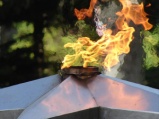 Схема 3Мероприятие на мемориальном комплексе обороны 1941 года 12 февраля 2014 годаСхема 4Мероприятие у памятника на Лысой горе 12 февраля 2014 годаСхема 5Мероприятие у памятника Партизанской славы 12 февраля 2014 года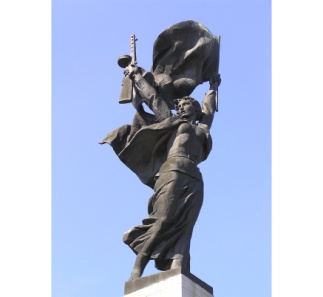 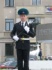 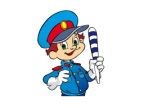 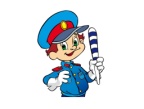 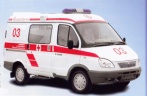 Гирлянда для возложения Схема 6Мероприятие у памятной стелы «Город воинской славы» 12 февраля 2014 года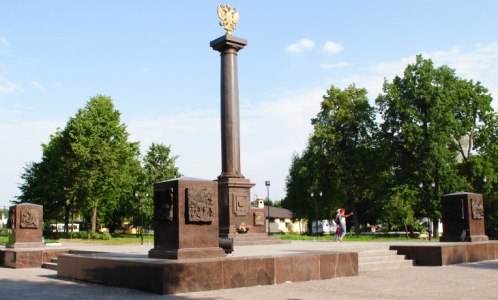 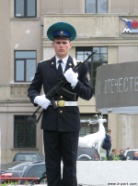 Схема 7Мероприятие на площади Мира 12 февраля 2014 годапроропр. Урицкого 									 сотрудники ОМВД										мусорный контейнерВремя и местопроведенияНаименование мероприятия10 февраля 2014 г.10 февраля 2014 г.13-00Выставочный зал(пр. Урицкого, д.54)Открытие выставки «Освобождение», посвященной 70-й годовщине освобождения города Луги от фашистских захватчиков.12 февраля 2014 г.12 февраля 2014 г.12-00  15-00Площадь МираМузыкальное сопровождение. Трансляция на видеоэкране видеоматериала о ветеранах, городе Луге.12-00Здание администрацииСбор участников торжественных мероприятий.Прибытие автобусов.12-10Площадь МираОтправление автобусов на Мемориал павших героев.12-25  12-45Мемориал павших героевТоржественно-траурная церемония возложения гирлянды памяти, венков и цветов. Возложение цветов на могилы заслуженных лужан: И.Д. Дмитриева, М.К. Кустова,Е.Р. Прокофьева.13-00 13-10Лангина гораВозложение гирлянды памяти и цветов на мемориальном комплексе на рубеже обороны 1941 года.13-25  13-40Лысая гораВозложение гирлянды памяти и цветов.13-55  14-10Памятник «Партизанская Слава»Возложение гирлянды памяти и цветов.14-25  14-35Стела «Город воинской славы»Возложение гирлянды памяти и цветов.14-50Зданиемузыкальной школыВозложение цветов к мемориальной доске на здании музыкальной школы.15-00  16-00Площадь МираТематический концерт, посвященный 70-й годовщине освобождения города Луги от фашистских захватчиков.Праздничный салют, в честь 70-й годовщины освобождения города Луги от фашистских захватчиков.15-30Дом культурыПраздничный «Огонек» для ветеранов Великой Отечественной войны (по пригласительным билетам).№      п/пВид работОтветственныйСроки выполнения1Размещение праздничных перетяжек:- 3 шт. на существующие опоры по пр. Кирова,пер. Толмачева, ул. СвободыМУП «Городское хозяйство»До 10.02.2014 г.2Размещение 4-х праздничных плакатов на стационарных рекламных щитах (на въезде в город с юга и с севера, у ДК, в привокзальном сквере) на период с 01.02.2014 г.  до 01.03.2014 г.Администрация Лужского муниципального районаДо 10.02.2014 г.3Установка двух праздничных конструкций (флаги России с гербом) у трибуны у ДК и вывешивание флагов России на флагштоки у входа в ДКЛужский городской Дом культурыДо 10.02.2014 г.4Вывешивание флагов на флагштоки:на площади Мира (у здания детского мира)у дота рядом  с мемориалом «Партизанская Слава»МУП «Городское хозяйство»До 10.02.2014 г.5Установка флагов:пр. Урицкого (от ул. Пислегина до ул. Победы)пр. Володарского (от ул. Победы до пер. Связи;пр. Кирова (от ул. Кингисеппа до ул. Пислегина);пер. Связи - (от пр. Урицкого до пр. Володарского)ул. Кингисеппа - (от пр. Кирова до Заречного Парка);ул. Победы - (от пр. Урицкого до                                   пр. Володарского);ул. Большая Заречная - (от ул. А. Васильева до пр. Комсомольского) - 50 шт. мМУП «Городское хозяйство»До 10.02.2014 г.6Установка флагов на территории памятников:на мемориале «Партизанская Слава»на мемориале на Городском кладбищена Лужском рубежена Лысой горев сквере Славы у стелы «Город воинской славы»МУП «Городское хозяйство»Администрация Лужского городского поселенияДо 10.02.2014 г.